GUÍA DIGITAL N°2TAREA                   ASIGNATURA: INGLES                    CURSO: 2 AÑO                    DOCENTE: María Karime Chieto                    SEMANA: 6 al 10 de Abril          OBJETIVOSDE LA CLASE: Reconocer vocabulario relacionado     con las                                                                                                         preposiciones.                     ACTIVIDAD: completar las oraciones con la preposición adecuadaACTIVITY 1       Recuerda todas las actividades debes escribirlas en tu cuaderno.Prepositions:Complete with (Completa con):  in, on, under, next to, behind, between.    Write on the line the correct preposition.( Escribe sobre la línea la preposición correcta)1. The elephant is 	the car.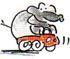 2. The elephant is 	the car.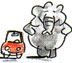 3.	The elephant is 	the car.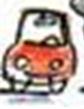 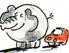 4.	The elephant is 	the car.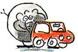 5.	 The elephant is 	the car.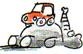 6.	The elephant is 	the car.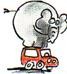 SOLUCIONARIO GUÍA DE TRABAJO 2DO BÁSICO     Estimado estudiante:                   -Deseo que te encuentres bien                  -Confío en tu honestidad y necesito que utilices esta hoja al final de haber realizado                                  tus ejercicios, ya que te entrego el solucionario con la finalidad que compares tu respuesta.                              SI TIENES TODO BIEN FELICITACIONES                               SI TE EQUIVOCASTE CONOCERÁS DONDE ESTUVO TU ERROR.                           “FELICITACIONES POR TU HONESTIDAD TU ERES CAPAZ TEN PRESENTE   DE LOS ERRORES SE APRENDE”Activity 1Prepositions:Complete with: in, on, under, next to, behind, between.Write the correct preposition.1.	 The elephant is             in	the car.2.	The elephant is            next to	the car.3.	           The elephant is          between	the car.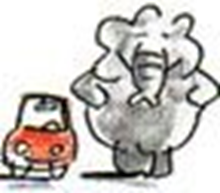 4.	The elephant is        behind	the car.5. The elephant is         under	the car.6. The elephant is          on	the car.